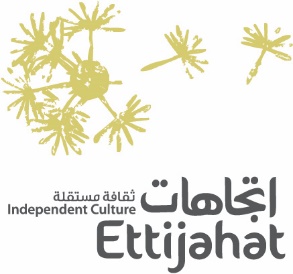 أجيال: برنامج دعم تعلّم الفنون | الدورة الثانية العام الدراسي 2020 - 2021استمارة التقدم- يرجى قراءة ملف الدليل التوجيهي والأسئلة الشائعة قبل ملء الاستمارة، تحتاج قراءة الملف إلى عشر دقائق في حدٍ أقصى! - الرجاء التأكد من إرفاق جميع الملفات المطلوبة قبل الإرسال، مع العلم أن نقص أحد الملفات سيؤدي إلى استبعاد الاستمارةترسل الاستمارة بعد ملئها مع المرفقات إلى: ajyal@ettijahat.org يمكنكم التأكد من استلامنا الاستمارة حين يصلكم إشعار استلام الكتروني. في حال عدم استلامكم للإشعار يرجى إعادة الإرسال من جديد.المواعيد الأساسيةقبل أن تعبئة الاستمارة، نطلب منكم التأكد من المذكور أدناه لتكون الاستمارة مؤهلة للاختيار:أنا من طلاب الفنون السوريين أو الفلسطينيين - السوريين المتواجدين في سوريا، ممن تتراوح أعمارهم بين 18 و26 سنة والراغبين في متابعة دراستهم الجامعية الأولى (البكالوريوس/الإجازة الجامعية) أو في المعاهد الفنية المتوسطة والعلياأنا من طلاب الفنون السوريين أو الفلسطينيين - السوريين المتواجدين في سوريا، لبنان، تركيا، العراق، الأردن، مصر وأوروبا وممن لا يزيد عمرهم عن 35 سنة، والراغبين في دراسة الماجستير أو المشاركة في أنشطة تعليمية لا تقل مدتها عن شهر ضمن الجامعات الأوروبية القسم الأول - طلب المشاركة1. المعلومات الشخصية2. الشهادات التي حصلتم عليها (1 أحدث شهادة)3. مهارات اللغة (ضع إشارة x لتحديد المستوى)4. التدرييات التعليمية التي حصلتم عليه: (1 أحدث تدريب)القسم الثاني – استمارة الدراسة تأخذ اتجاهات - ثقافة مستقلة موضوع خصوصية البيانات على محمل الجد وبالتالي نود أن نعلمكم أنه عند تقديم طلباتكم من خلال هذا الاستمارة، ستقوم اتجاهات بجمع ومعالجة بياناتكم الشخصية. الهدف من ذلك هو تنظيم عملية اختيار المتقدمين لمنح أجيال.  في حال تم اختياري أوافق على جميع شروط التقدم والحصول على منحة أجيال  الاسم:التاريخ: الأنشطةالتاريخ انتهاء المهلة المفتوحة لاستقبال الطلباتمنتصف ليل 1 تموز / يوليو 2020  بتوقيت بيروتإجراء المقابلات للواصلين إلى المرحلة النهائية  خلال النصف الأول من شهر أيلول/ سبتمبر  2020إعلان النتائج النصف الثاني من شهر أيلول / سبتمبر 2020الاسم الكامل باللغة العربيةالاسم الكامل باللغة الإنجليزية وكما يذكر رسمياً في جواز السفرتاريخ الميلادالجنس (أنثى/ ذكر/ آخر/ أفضل عدم التحديد)الجنسية/ الجنسياتمكان الإقامة: رقم أو اسم البناء، الشارع، المدينة، البلدالبريد الإلكترونيرقم الموبايلعنوان حساب السكايبكيف عرفتم عن برنامج أجيال؟هل تعمل أم تدرس؟ إذا كنتم تعملون ما هو العمل الحالي؟ما هو مدخولكم السنوي (بالليرة السورية أو الدولار الأمريكي)؟الجامعةالكليةالشهادةالمعدل سنة التخرج123جيدة جداًجيدةمتوسطةضعيفةالعربيةالانكليزيةالفرنسيةلغات أخرى (يرجى التحديد)الجامعة / المعهد / الجهةموضوع التدريبمدة التدريبالسنة1231. ما هو اسم التخصص الفني وما هو مكان الدراسة؟ يرجى تزويدنا بمعلومات تفصيلية عن الجامعة أو المعهد الفني (250 كلمة)2. ما هو المجال الفني الذي ترغبون في دراسته وما هو سبب اختياره؟ وما هو ارتباطه بتاريخكم التعليمي؟ (250 كلمة) 3. كيف ترون فائدة دراستكم على القطاع الفني السوري؟ (300 كلمة)4. ما هو مشروعكم بعد إنهاء العام الدراسي الحالي؟ (لا يتجاوز 400 كلمة)5. ما هي الدوافع الفنية المهنية أو الشخصية لاستكمال الدراسة (لا يتجاوز 400 كلمة)يرجى توضيح سبب التقدّم إلى برنامج أجيال، ولماذا يجب على لجنة الاختيار أن تشعر بضرورة اختيار استمارتكم من بين الاستمارات المقدمة؟6. هل من ملاحظات ومعلومات أخرى تودون إضافتها؟ (سؤال اختياري لا يتجاوز 400 كلمة)7. مصادر التمويل يرجى ذكر  أي مصادر تمويل لدعم دراستكم بما يتضمن  المصادر الشخصية 